Lección 11: Encuestas sobre una mascota para el cursoVeamos qué nos dicen los datos.Calentamiento: Observa y pregúntate: Marcas de conteo¿Qué observas?
¿Qué te preguntas?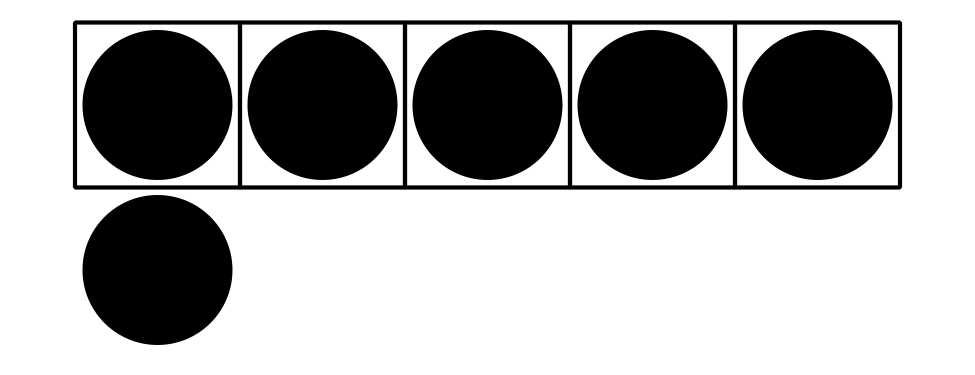 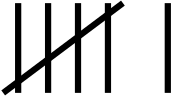 11.1: Encuesta sobre una mascota para el curso de JadaJada les hizo una encuesta a sus compañeros de clase y les preguntó: “¿Qué animal sería la mejor mascota para el curso?”.Ella mostró sus respuestas.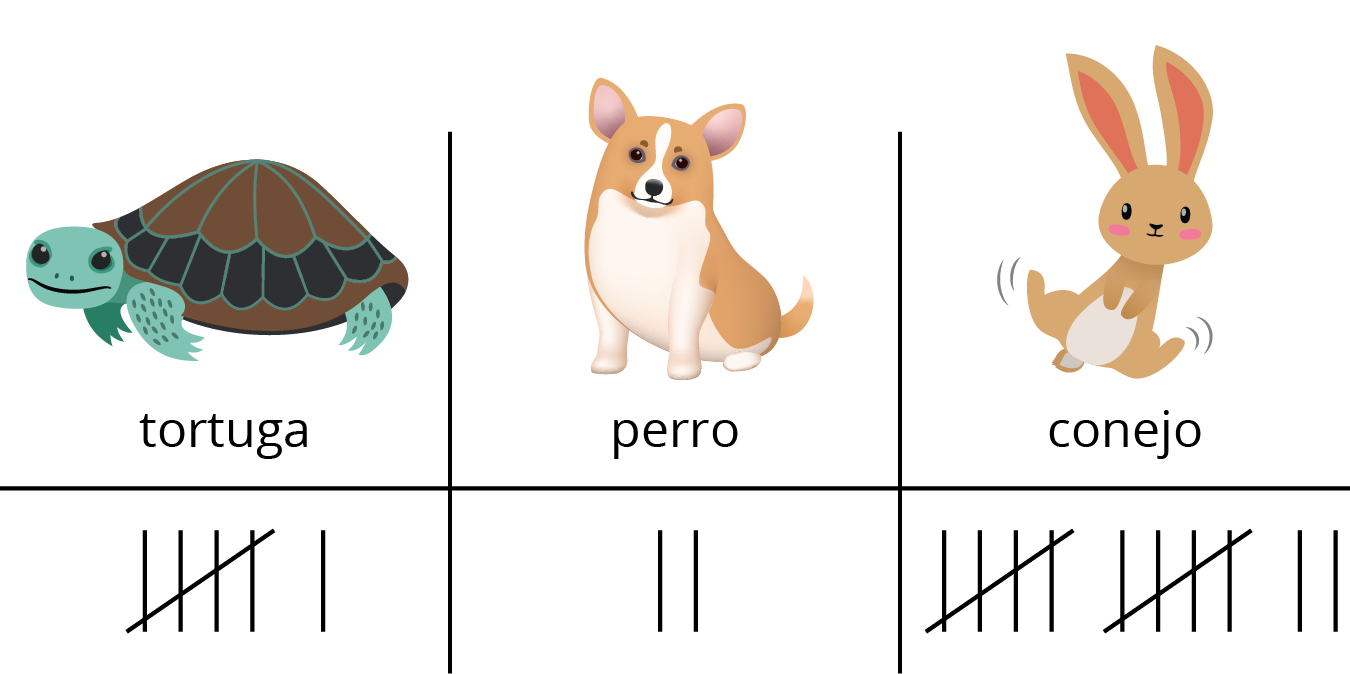 En cada caso, decide si la afirmación es verdadera o falsa.Prepárate para explicar por qué.Hay 12 votos por el conejo.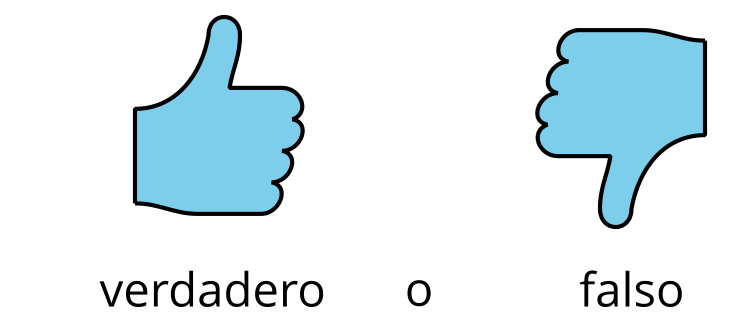 Hay 18 votos en total.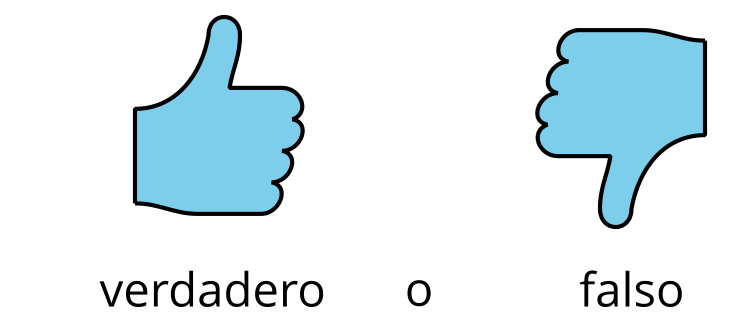 14 estudiantes votaron por la tortuga o por el conejo.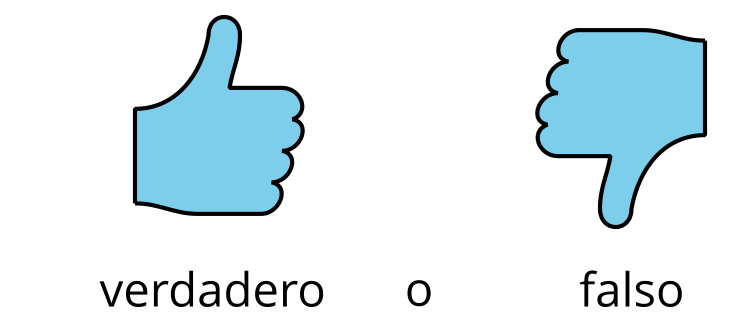 8 estudiantes votaron por el perro o por la tortuga.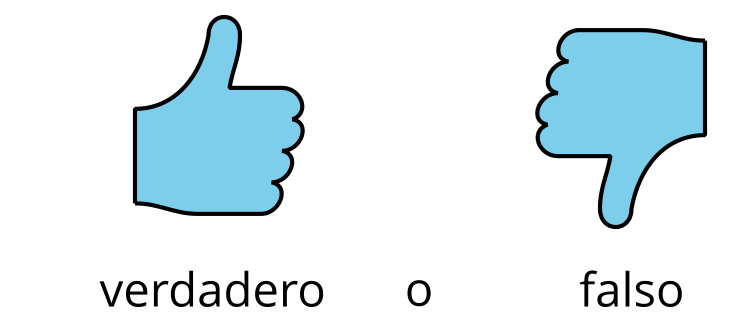 11.2: Interpretemos datos sobre mascotas para el cursoTyler les hizo la misma pregunta a sus compañeros.
Él mostró sus respuestas.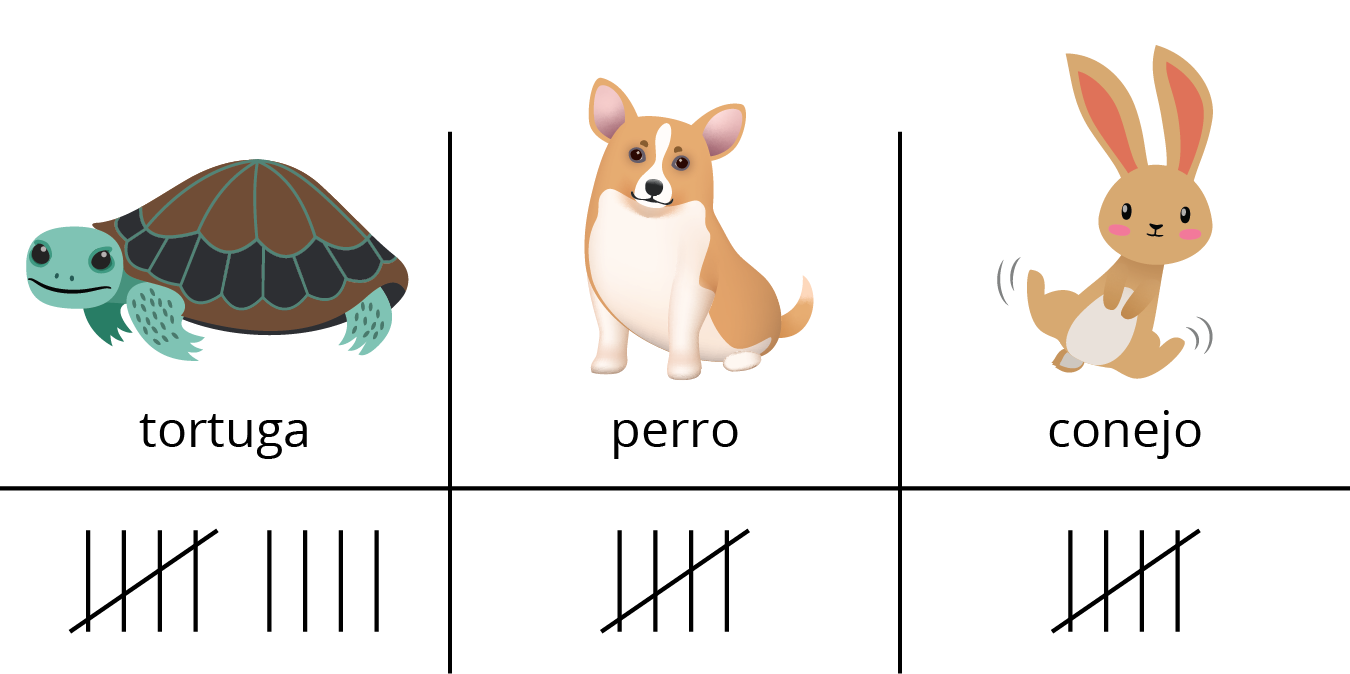 A partir de lo que ves en la representación, escribe 3 cosas que hayas descubierto sobre los datos de la encuesta de Tyler.11.3: Centros: Momento de escogerEscoge un centro.Qué hay a mis espaldas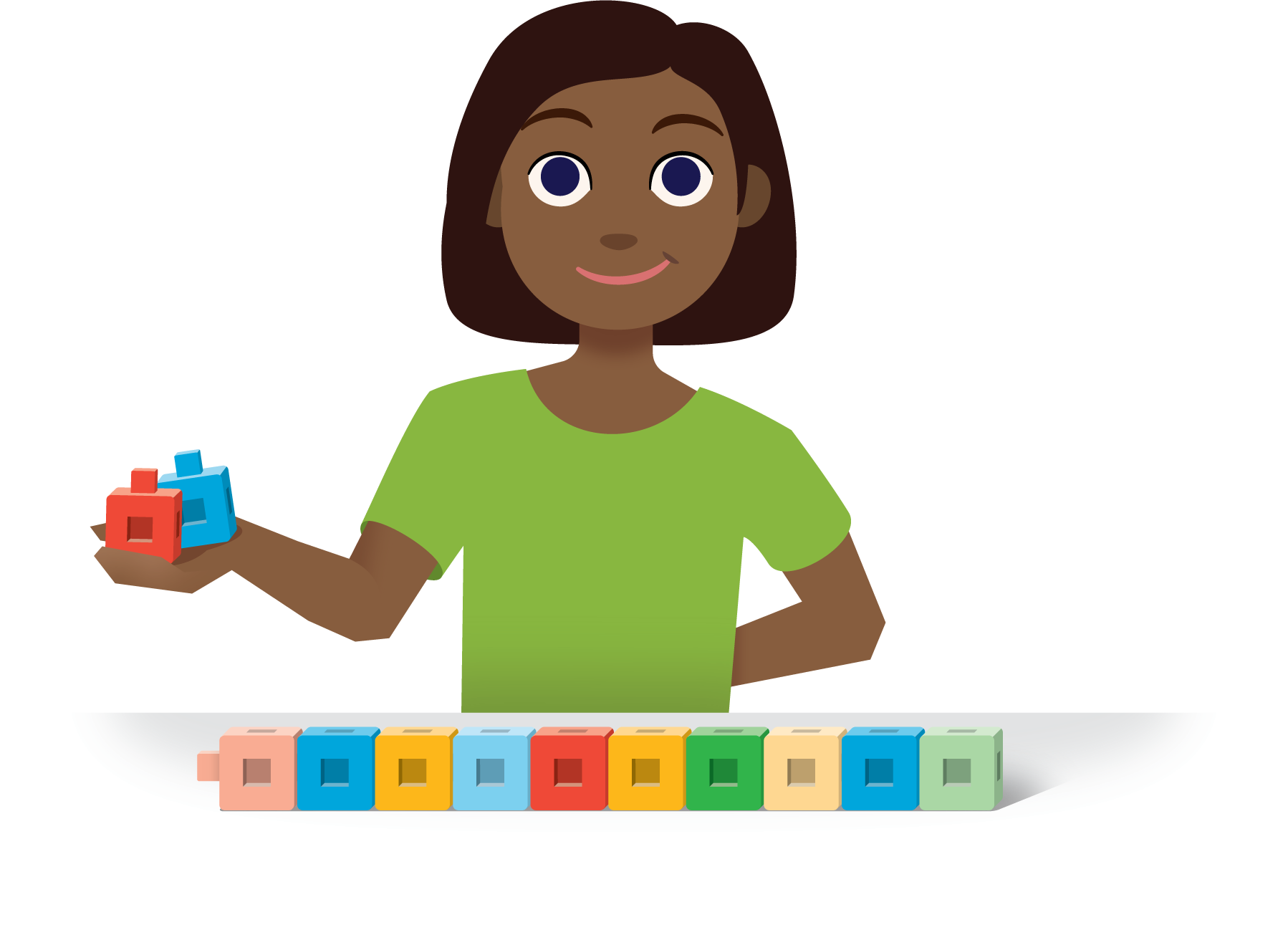 Márcalo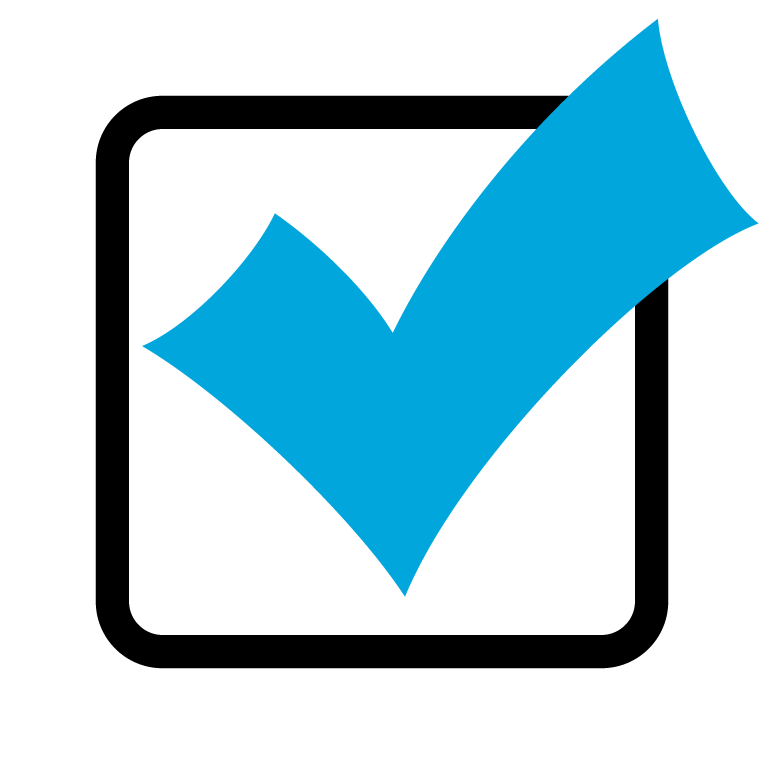 Cinco en línea
(suma y resta)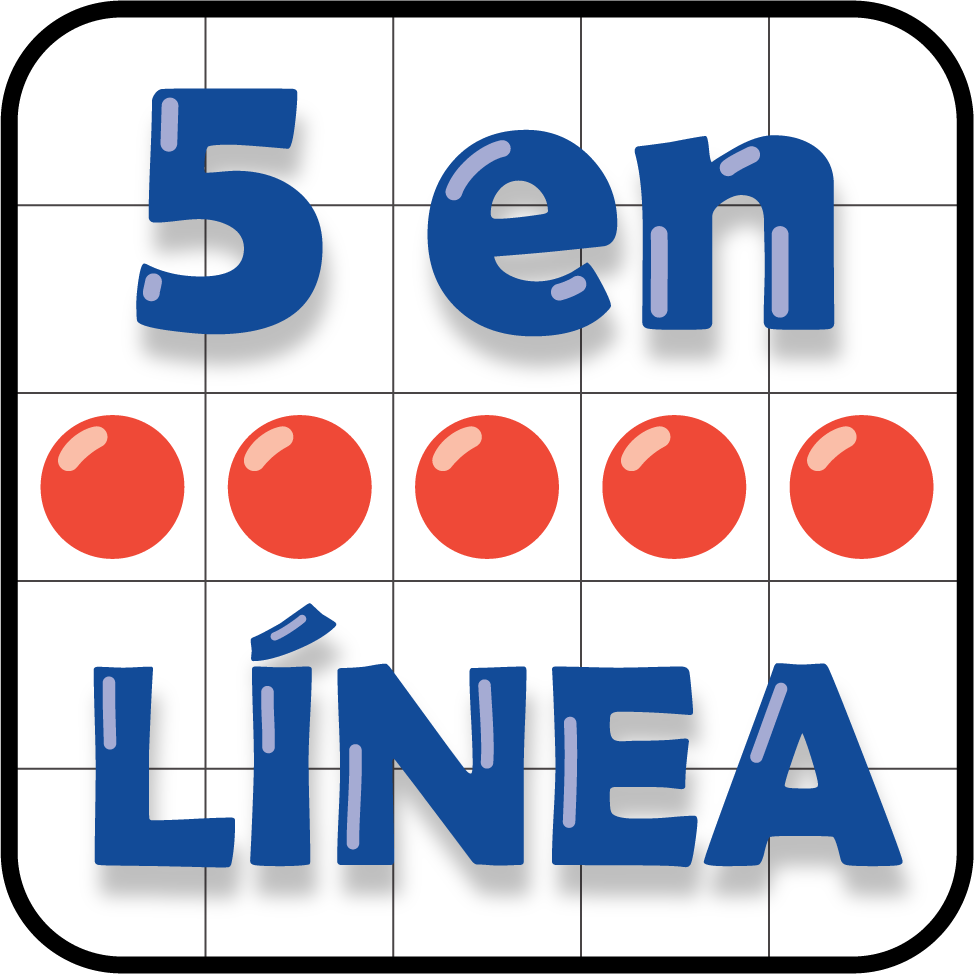 Encuentra la pareja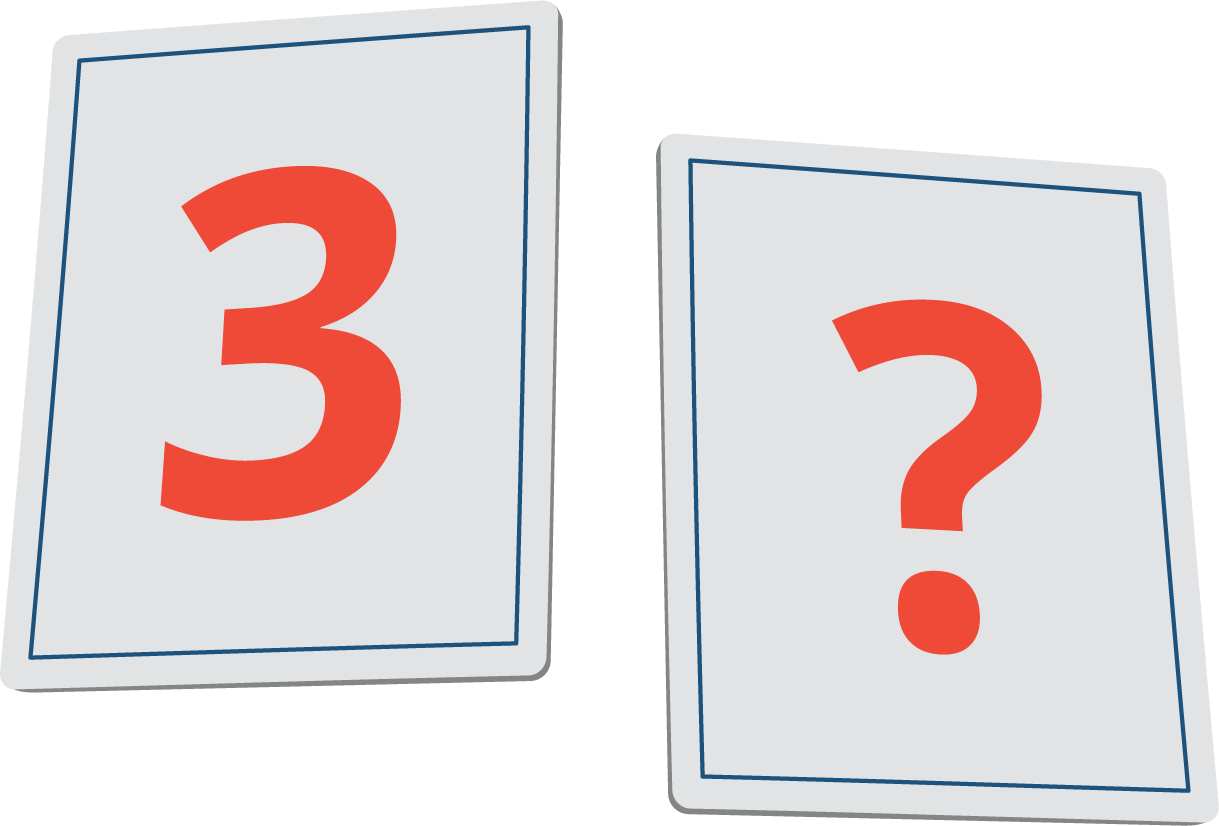 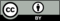 © CC BY 2021 Illustrative Mathematics®